OUR FOOD POLICY – 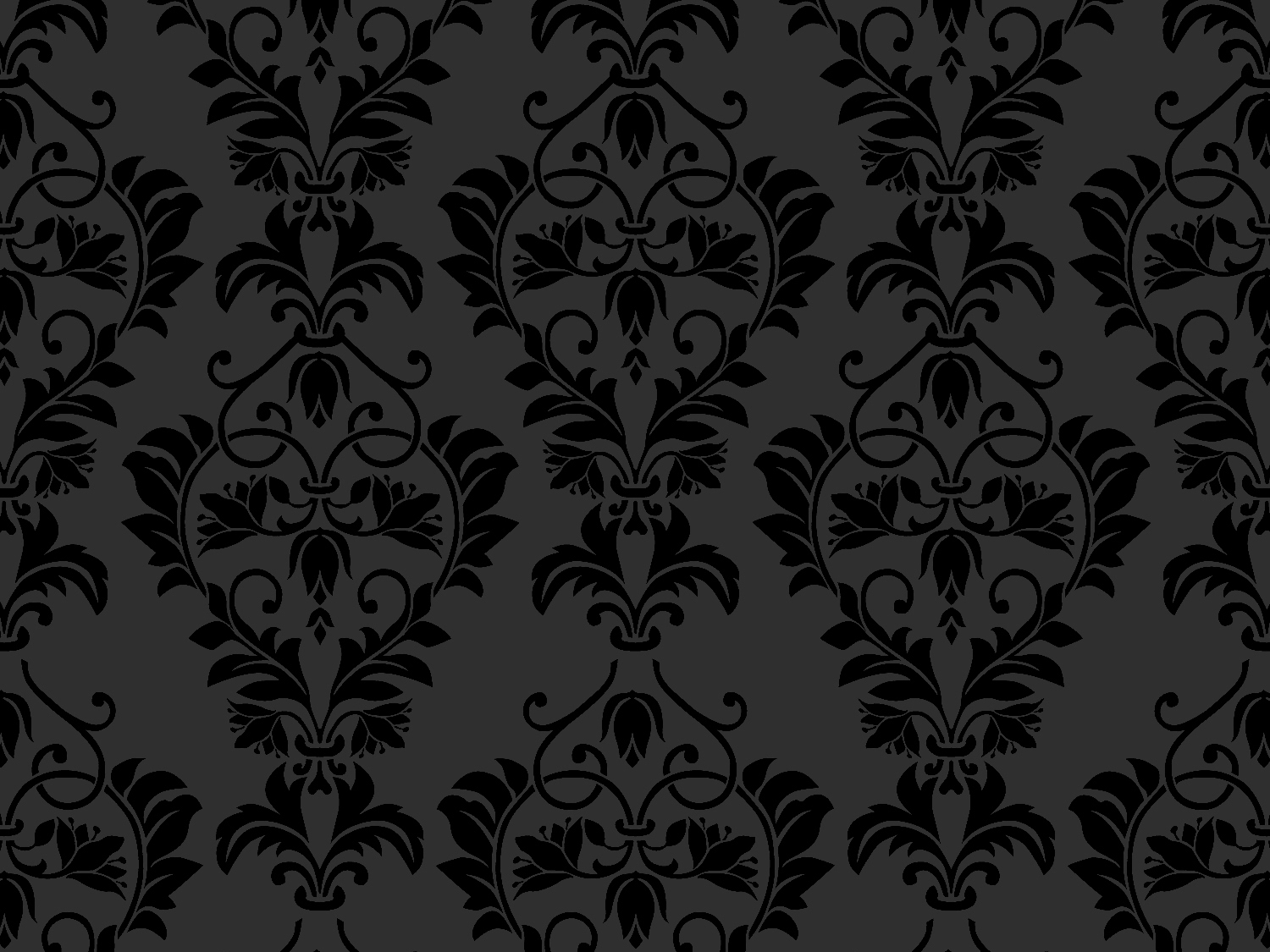 WE AIM TO SOURCE ALL OUR FOOD FROM LOCAL SUPPLIERS TO ENSURE ETHICALLY PRODUCED, FREE RANGE AND RED TRACTOR PRODUCTS. THIS ENABLES US TO PRODUCE THE FINEST PRODUCTS FROM FARM TO TABLE.FRESH BEER CRAB £10.45DEVON HAM AND BRANSTON PICKLE £8.25CHEESE AND HOMEMADE RED ONION CHUTNEY £8.25TUNA AND MAYONNAISE £8.50PRAWN AND MARIE ROSE SAUCE £9.25SOMERSET BRIE AND CRANBERRY SAUCE £9.25FISHFINGER AND HOMEMADE TARTARE SAUCE £9.25BACON, LETTUCE AND TOMATO £9.25SAUSAGE AND HOMEMADE RED ONION CHUTNEY £9.25ALL SERVED WITH MIXED LEAVES AND HOUSE COLESLAW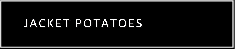 ALL FILLINGS AS PER BAGUETTES – PLEASE ADD £2.00 – WITH GARNISH AND HOUSE COLESLAWCRAB AND PRAWN SALAD £16.95  GFWARM GOATS CHEESE SALAD AND BALSAMIC GLAZE £16.50  GF CHEESE OR HAM SALAD ( Add £1.50 for baguette and butter)  £16.50  GFMIXED CHEESE AND HAM SALAD (Add £1.50 for baguette and butter) £16.95  GFWARM CHICKEN AND SWEET CHILLI SALAD ( Add £1.50 for baguette and butter) £16.50FETA CHEESE AND OLIVE SALAD (Add £1.50 for baguette and butter ) £16.50 GF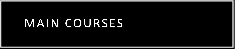 BEEF LASAGNE – SALAD AND GARLIC BREAD - £16.50CHEF’S CHICKEN CURRY – RICE, POPPADUM and MANGO CHUTNEY  £16.50  GFSPICY BEEF CHILLI – with RICE or NACHOS, SALAD, CHILLIS, OLIVES and SOUR CREAM  £16.50 GFLOCAL HAM, FREE RANGE EGGS (2) AND CHIPS - £13.50  GFWHOLETAIL SCAMPI WITH CHIPS AND SALAD or PEAS - £16.50HADDOCK FILLET – BATTERED or GRILLED (GF) – AND CHIPS – SALAD or PEAS - £16.50HOMEMADE PIE (PLEASE ASK) CHIPS AND PEAS £16.50DEEPFRIED WHITEBAIT – SALAD or PEAS AND CHIPS £15.95 GFBEEF AND HERB BURGER – SALAD, COLESLAW, CHIPS and GHERKINS £16.50HOMEMADE CHICKEN FILLET BURGER – SALAD, CHIPS and GHERKINS £16.50PLEASE ADD CHEESE OR BACON FOR £1.50 EACH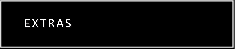 CHIPS - £4.00 Ve GF                          CHEESY CHIPS - £5.00 GF                       GARLIC BREAD – £3.95ONION RINGS - £3.50 Ve                 CHEESY GARLIC BREAD - £4.95          BREAD AND BUTTER- £1.50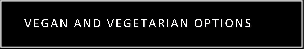 FOUR CHEESE MACARONI CHEESE – WITH SALAD AND GARLIC BREAD - £15.95 VgSPICED LENTIL AND VEGETABLE BURGER – SALAD, CHIPS AND GHERKINS £15.95  VeROASTED MUSHROOM AND ALE PIE TOPPED WITH PUFF PASTRY – PEAS AND CHIPS £15.95 VeMAC CHEESE WITH GARLIC BREAD OR SALAD, OR SCAMPI, FISH FINGERS, SAUSAGE WITH CHIPS AND PEAS OR BEANS ALL AT £9.95